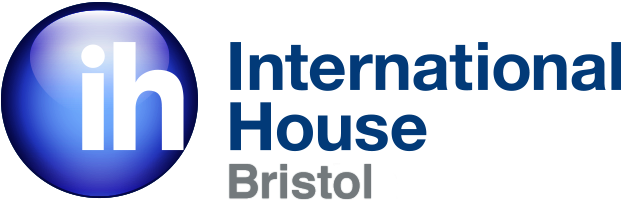 Overview of the course:This course is for complete beginners who do not have any knowledge in the language at all. You will learn the foundation of the language. After taking the course, you will be able to write your name in Japanese and will be able to have simple conversations with Japanese people. You can shop and go to places.The coursebook is Japanese for Busy People I and the teacher will supplement course material; you will receive well structed grammar points as handouts. You will be focusing on listening, speaking, reading and writing in Japanese, using Romaji (the romanization of the Japanese written language, using alphabet) and Kana.Name of Course:Japanese complete beginnersCourse Book:Japanese for Busy People I (Romaji or Kana version)Number of Lessons:15Chapters:Lessons 1-10TopicsLanguage Structure / Grammar PointsLesson 1: without textbookLesson 2: IntroductionsLesson 3-4: Exchanging business cardsLesson 5: Asking about opening hoursLesson 6-7: Shopping, Part 1 and 2Lesson 8-9: Confirming schedules (motion verbs)Lesson 10: Motion verbs (cont’d) and RevisionBasic essential Japanese phrases and sentence structure: A wa B desu, C mo B desu. A wa B desu ka?To be able to introduce oneself. Say negative sentences, simple questions and answers, and use the particle ‘no’.Introduction of numbers and interrogative ‘nan’ and ‘dare’. To be able to ask, say and understand telephone numbers. Ask the owner of things.Ask and answer what time places are open from and until. To be able to say times in Japanese.To shop! To be able to ask for things in the shop and understand prices. You will be able to point and say which item you want.Motion verbs and the particles ‘de’ and ‘ni’. To be able to say where you are going, how and when, with whom you are going.TopicsLanguage Structure / Grammar PointsLesson 11: Going to NikkoLesson 12-13: Looking for a parking lotLesson 14-15: Dining out/Making plans for the weekendExpress existence of people and things;-ga imasu and -ga arimasu.Based on what you have learned during Lesson 11, develop the linguistic usage further.Introduction of verbs. You will be able to say ‘I’m going to see a film’, or ‘I went out for a dinner last night!’.